Microsoft Word Keyboard Shortcuts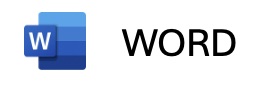 <Ctrl> + C=Copy<Ctrl> + X=Cut<Ctrl> + V=Paste<Ctrl> + →/←=Move forward/back one word<Ctrl> + ↑/↓=Move up/down one paragraph<Ctrl> + <Shift> + 8=Show editing marks<Ctrl> + E=Centre align<Ctrl> + R=Right align<Ctrl> + L=Left align<Ctrl> + J=Justify<Ctrl> + Z=Undo<Ctrl> + Y=Redo<Ctrl> + F=Find<Ctrl> + <Shift> , / .=Increase/Decrease font size<Ctrl> + <Shift> + C=Copy formatting only<Ctrl> + <Shift> + V=Paste formatting only